«Герої не вмирають!»(вшанування пам’яті юнаків, які героїчно загинули у бою під Крутами  29 січня 1918 року)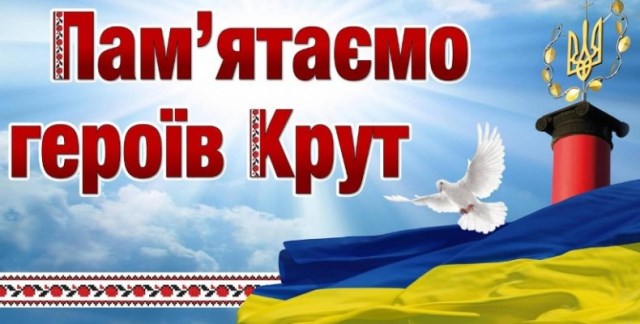 Сьогодні безкровно на диво вікамБудується наша Вкраїнська держава.Її незалежність потрібна всім намІ ми помилятись не маємо права.Історія наша нам більш не простить,Забудь мозловіснії сварки і чвари.Як зрадим Вкраїну в цю жадану мить,Нам знов не минути всім Божої кари.Згадаймо, як предки боролись колись,В боях здобували і волю, і славу;Як річеньки крові за край наш лились,За рідну Вітчизну, Вкраїнську  державу.У пам’яті кількох народів зберігається історія про 300 героїв, що загинули, захищаючи свою землю від нападників. У давніх греків це були 300 спартанців при Фермопілах, у грузинів – 300 арагвійців на підступах до Тбілісі, а в українців – 300 козаків під Берестечком та 300 юнаків під Крутами.     У бою під Крутами полягли київські  студенти й учні, що 1918-го стали на захист незалежності своєї Вітчизни.